　　　　　　　　　　　　　　　　　　　　　　　　　受付No.　　　　　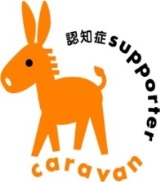 認知症サポーター養成講座申込書令和　　年　　月　　日深浦町長あて申込団体名　　　　　　　　　　　　　　　　　　　　代表者氏名　　　　　　　　　　　　　　　　　　　　住所　　　　　　　　　　　　　　　　　　　　　　　電話　　　　　　　　　　　　　　　　　　　　　　　下記のとおり、認知症サポーター養成講座を申し込みます。［注意事項］１　申込みいただけるのは、深浦町に在住・在勤する個人・団体です。２　会場は深浦町内とし、講師用駐車場を含め、申込者において確保してください。３　講師の都合により、日時についてはご希望に添えない場合もあります。ご了承ください。　　　　　　　　　　　　　　　　担 当：深浦町地域包括支援センター　　電話７４－４４２１　　FAX８２－０１５８希望日時第一希望年　　月　　日（　　）　　時　　分～　　時　　分希望日時第二希望年　　月　　日（　　）　　時　　分～　　時　　分参加予定人数　　　　　　　　　人　　　　　　　　　人開催場所施　設　名　開催場所設備の有無(用意できるものに〇)マイク・スクリーン・プロジェクター・パソコン打合せ担当者(代表と異なる場合)氏名：電話：FAX：Mail：氏名：電話：FAX：Mail：その他